РЕЗЮМЕ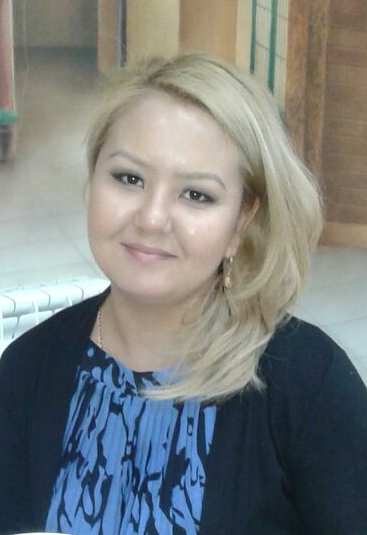 СВЕДЕНИЯ О СЕБЕ16 мая 1984 года рожденияКазашкаЗамужемОБРАЗОВАНИЕВЫСШЕЕ – ПГУ им.С.Торайгырова, специальность «Финансы»Курсы по повышению знаний и получение статуса «Опытный пользователь ПК»ВЛАДЕНИЕ ЯЗЫКАМИКазахский и русский (свободно), английский со словаремЛИЧНЫЕ КАЧЕСТВАОтветственностьАккуратностьКоммуникабельностьПунктуальностьЦелеустремленностьЖелание и умение работатьДОПОЛНИТЕЛЬНЫЕ СВЕДЕНИЯУмение работать в команде, организаторские навыкиВладение персональным компьютером (Word, Excel,ИБСО, РБО), умение работать с оргтехникойОПЫТ РАБОТЫ01.09.2005 – ФАО «Темiрбанк» в г.Павлодар – должность бухгалтер-кассир09.10.2006 -  ФАО «Темiрбанк» в г.Павлодар – должность кредитного менеджера в отделе потребительского кредитования20.03.2007 -  ФАО «Темiрбанк» в г.Павлодар – должность ведущего кредитного менеджера в отдел ипотечного  и ломбардного кредитования01.04.2008 -  ФАО «Банк Каспийский» в г.Павлодар – должность кредитного эксперта отдела экспресс кредитования 03.08.2009 -  ФАО «Kaspi Bank» в г.Павлодар – должность менеджер денежной точки  отдела экспресс кредитования04.10.2010 - ФАО «Kaspi Bank» в г.Павлодар – должность начальника отделения «Планета» 28.09.2011 -  ФАО «Kaspi Bank» в г.Павлодар – должность начальника отделения «Павлова 30»24.10.2011 – ФАО «Kaspi Bank» в г.Павлодар – должность менеджера города Управления новых продаж.НАВЫКИ РАБОТЫОрганизация работы и проведение обучения работниковУчастие в процедуре подбора и приема сотрудниковНавыки управления людьми, постановки и контроля выполнения целей и задач, контроля их выполнения, мотивация и обучение персоналаРаспределение объема работ, задач и целей согласно должностным обязанностям подчиненных работниковКонтроль над деятельностью сотрудниковНавыки проведения переговоровНавыки проведения презентаций перед аудиториейНавыки планированияПривлечение клиентов  (физических лиц) на расчетно-кассовое обслуживание, кредитованиеОткрытие и ведение банковских счетов (физических лиц)Консультация, прием заявлений и сопровождение клиентов по получению банковского займаОсуществление документарного сопровождения сделок розничного кредитованияПроведение мониторинга финансового состояния заемщиков физических лиц, индивидуальных предпринимателейОсуществление операций по СДП: «Золотая корона», Western UnionПодготовка и составление отчетности УВЛЕЧЕНИЯПлавание, рукоделие